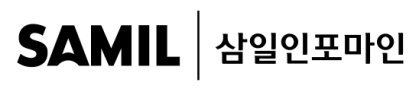 견    적    서하기와 같이 견적 드립니다견적합계금액 : 육만원정 (￦ 60,000) [VAT 6,000원 별도]■ 견적 조건☞  문의 및 상품안내	Tel: (02)3489-3100  Fax: (02)3489-3141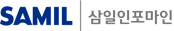 공급자등 록  번 호 106 - 81 - 19636      년      월     일공급자상        호 삼일인포마인(주)공급자대   표   자 이 희 태    (직인생략)공급자사업장소재지 서울시 용산구 한강대로 273공급자업        태 제조,서비스                     귀중공급자종        목 데이터베이스업외공급자전 화  번 호 (02)3489-3100품목규격수량단가공급가액비   고Samili(web) 회비1개월60,000원/월60,000원/월계60,000원/월(VAT 별도)1. 구             성 :Samili.com 전문가 B회원2. 연회비 납부 시    :720,000원/년 (VAT 별도)3. 회   원   특   전 :매주 『주간속보 삼일총서』와 매월『Samil Executive Briefing』을                            우편으로 제공해 드리며, 부정기물(법인조정계산서 작성 실무, 세무수첩, 세무인명부, 캘린더, 기준경비율, 세무조견표 등)을 제공해 드립니다.4. 대 금 결 제 조 건 :무통장입금  [ SC제일은행 325-20-216182 예금주:삼일인포마인(주) ]